PROYECTO DE LEY No. ____ DE 2020 “Por medio de la cual se crea el programa “Colombia Reforesta” y se dictan otras disposiciones.”El Congreso de la República de ColombiaDECRETAARTÍCULO 1º. Objeto. Crear el programa “Colombia reforesta” cuyo objetivo es reducir la deforestación e incentivar la plantación de árboles para combatir el cambio climático y mejorar el medio ambiente.ARTÍCULO 2º. Definiciones. Condición reforesta. La condición reforesta es aquella que se adquiere por parte de ciudadanos, empresas e instituciones educativas con el fin de contribuir con la reforestación mediante la siembra de árboles de especies naturales en espacios certificados por la autoridad competente.Documento de Identidad “Colombia reforesta”. El documento de identidad “Colombia reforesta” será el distintivo para implementar en la matrícula mercantil, la cédula de ciudadanía, tarjeta de Identidad, de las personas naturales o jurídicas que en la solicitud de expedición de documento ante la autoridad respectiva requieran su incorporación y que además entreguen el certificado de siembra expedido por la autoridad competente. Beneficios programa “Colombia Reforesta”. Los beneficios del programa Colombia reforesta, se entenderán como el paquete de beneficios otorgados a la persona natural, jurídica o institución educativa pública o privada por parte del Gobierno Nacional, departamental y municipal, cuando estos cumplan con la condición “reforesta”, siendo certificado este por la autoridad competente.  ARTÍCULO 3º. Beneficiarios de la condición reforesta. Serán beneficiarios de la condición reforesta las personas naturales, jurídicas o las Instituciones educativas públicas o privadas que al solicitar la expedición o renovación de su documento de identidad cuenten con la certificación expedida por la autoridad competente.Parágrafo. La certificación expedida por la autoridad competente será definida y reglamentada por El Ministerio de Medio Ambiente y Desarrollo Sostenible, teniendo en cuenta los siguientes aspectos: Las personas naturales deberán acreditar como mínimo la siembra de cinco (5) árboles. Las personas jurídicas, deberán acreditar que al menos el 50% de sus empleados haya sembrado como mínimo diez (10) árboles.Las instituciones educativas públicas o privadas que adopten el programa “Colombia reforesta” en su Proyecto Educativo Institucional PEI y que acrediten que sus estudiantes de último grado siembren cinco (5) o más árboles.  ARTÍCULO 4º. Beneficios condición reforesta.20 % de descuento en la tarifa para la expedición física del pasaporte. 20 % de descuento en la tarifa para la expedición física del duplicado o rectificación de la cédula de ciudadanía o la tarjeta de identidad, por pérdida o deterioro, o corrección de datos a voluntad de su titular.20 % de descuento en la tarifa por renovación del registro de la matrícula mercantil.20 % de descuento en el cobro por la expedición de la tarjeta profesional.20 % en la tarifa cobrada para la expedición de la licencia de conducción.Los establecidos por el Ministerio de Educación Nacional en relación con las instituciones educativas públicas o privadas que adopten el programa “Colombia reforesta”.Los establecidos por el Ministerio de Educación Nacional en relación con aquellos estudiantes que antes de graduarse obtengan la condición “Colombia reforesta”. Los establecidos por el Ministerio de Agricultura y Desarrollo Rural en relación con las personas jurídicas cuyo objeto social tenga relación con el sector agropecuario y que obtengan la condición reforesta antes de su postulación para la adjudicación de créditos otorgados por parte del Estado será preferido en la adjudicación de los mismos.Los establecidos por el Ministerio de Agricultura y Desarrollo Rural en relación con las personas naturales cuya actividad comercial principal tenga relación con el sector agropecuario y que obtenga la condición reforesta antes de su postulación para la adjudicación de créditos otorgados por parte del Estado será preferido en la adjudicación de los mismos.Quien obtenga la condición reforesta antes de su postulación para la adjudicación de becas por parte del Estado será preferido en la adjudicación de las mismas. Lo anterior, cuando exista igualdad de condiciones establecidas en concurso abierto, frente a quienes no lo hicieron. Quien obtenga la condición reforesta antes de su postulación será preferido en la lista de elegibles para un empleo de carrera del Estado en caso de igualdad de puntaje, frente a quienes no lo hubieren hecho. La persona jurídica que implemente el programa “Colombia reforesta” y que cuente con la respectiva certificación expedida por la autoridad competente con anterioridad a cualquier proceso licitatorio por parte del Estado en el que participe, tendrá la garantía a ser preferida en igualdad de condiciones en los procesos de licitación, adjudicación y celebración de contratos, sean estos públicos o privados.La persona natural o jurídica que implemente el programa “Colombia reforesta” con anterioridad de mínimo dos (2) meses a cualquier beneficio implementado por parte del Gobierno Nacional tendrá prelación en el otorgamiento del mismo.ARTÍCULO 5º. Coordinación. El Ministerio de Medio Ambiente y Desarrollo Sostenible será el encargado de reglamentar, coordinar y articular con los gobiernos de los diferentes niveles y el Ministerio de Educación Nacional, la implementación del programa “Colombia Reforesta”. Igualmente deberá poner en marcha mecanismos de monitoreo y evaluación para los diferentes aspectos del programa “Colombia reforesta” en línea con las recomendaciones Comisión Intersectorial para el Control de la Deforestación y la Gestión Integral para la Protección de Bosques Naturales (CICOD).Parágrafo. Las entidades territoriales estarán obligadas a reportar la información solicitada cumpliendo con los criterios de calidad y oportunidad de la información, de acuerdo con la reglamentación que expida el Ministerio de Medio Ambiente y Desarrollo Sostenible.ARTÍCULO 6º. Autorícese al Ministerio de Educación Nacional para que mediante reglamentación introduzca en el servicio social obligatorio previsto en los artículos 66 y 97 de la Ley 115 de 1994, el programa “Colombia Reforesta” en un plazo máximo de seis (6) meses contados a partir de la entrada en vigencia de la presente ley. Parágrafo transitorio. Con el propósito de hacer efectivas las medidas que permitan incrementar la reforestación y mejorar el medio ambiente, durante los próximos cinco años siguientes a la expedición de la presente ley, será requisito de grado para el nivel básico secundario dar cumplimiento a lo estipulado en el inciso primero del parágrafo dispuesto en el artículo tres de la presente ley.ARTÍCULO 7º. Autorícese al Gobierno Nacional para que a través de los Ministerios de Medio Ambiente y de Educación Nacional se establezcan y otorguen incentivos a las instituciones educativas de carácter público o privado que adopten y mantengan el programa “Colombia reforesta” en su Proyecto Educativo Institucional PEI por un periodo mínimo de tres (3) años.  ARTÍCULO 8º. Vigencia. La presente ley rige a partir del momento de su promulgación y deroga las disposiciones que le sean contrarias.ERWIN ARIAS BETANCUR
H.R. a la Cámara por el Departamento de CaldasEXPOSICIÓN DE MOTIVOSPROYECTO DE LEY No. ____ DE 2020 “Por medio de la cual se crea el programa “Colombia Reforesta” y se dictan otras disposiciones.”Antecedentes En la actualidad la deforestación, se ha convertido en una de las principales preocupaciones dadas las incidencias que su impacto representa sobre las generaciones futuras. En este sentido, el problema de la deforestación se viene abordando no solo en el ámbito regional, sino que ha existido una preocupación generalizada por mitigar los efectos que trae consigo el calentamiento global y sus incidencias en materia económica y social.En este sentido, Colombia al igual que la población mundial en general viven en un escenario de deforestación debido a la utilización de la madera como combustible, la exportación de maderas duras como fuente de divisas y el afán para abrir nuevas tierras para el cultivo, la ganadería o la extracción de minerales, lo que hace necesario generar políticas públicas dirigidas a contrarrestar los efectos de la deforestación visibles en selvas y bosques tropicales. Los anteriores problemas han tenido lugar a pesar de los compromisos internacionales establecidos por el país para reducir la deforestación y de las políticas ambientales que se han formulado para gestionar la biodiversidad, las áreas protegidas, los bosques, el recurso hídrico y el cambio climático, lo cual exige enfatizar y articular los esfuerzos para su implementación efectiva. De manera análoga, el Estado ha hecho énfasis a través de normas, políticas y acuerdos internacionales en la necesidad de realizar una gestión integral hacia territorios con áreas ambientales estratégicas, por lo que se requiere materializar esfuerzos coordinados e integrales que fomenten el uso sostenible del capital natural.Se requiere entonces encontrar herramientas enfocadas en mitigar los impactos generados por la deforestación con el fin de dar soluciones encaminadas a reducir sus elevadas tasas, a las cuales hoy nos vemos enfrentados. El país ocupa el primer lugar en el mundo en biodiversidad por unidad de área dado que el 52% de su territorio se encuentra cubierto por bosques; albergando cerca de 3 millones de hectáreas con páramos, 22 millones en humedales, 710.000 de bosque seco y 299.000 de manglares (Bello et al, 2014), además de que cuenta con 3.330 km de línea de costa y con 892.102 km 2 de aguas jurisdiccionales con ecosistemas de alta biodiversidad (Invemar, 2018).Ahora bien, basta con dar una mirada a las estadísticas publicadas por el ideam para darse cuenta de que la superficie deforestada en Colombia viene creciendo de manera acelerada desde el 2012 y hasta el 2017, pasando de tener una superficie deforestada en términos de hectáreas de 120.939 a una superficie deforestada del orden de 219.973 hectáreas en 2017. Igualmente, resulta importante resaltar que entre el período comprendido entre 1990 y 2017 se hayan deforestado en total 6.7 millones de hectáreas, lo que equivale a 6.5 millones de estadios de futbol.En este sentido, hemos sido testigos de cómo la deforestación y la degradación de los ecosistemas viene aumentando en los últimos años, generando pérdida de biodiversidad y de servicios ecosistémicos, además de la emisión de gases de efecto invernadero (GEI). La transformación de ecosistemas ha incrementado los conflictos socio ambientales en el territorio, especialmente en regiones con áreas ambientales estratégicas, dejando en evidencia debilidades y grandes retos de coordinación y ejecución de recursos destinados por parte del Estado.Por lo anterior, es imperativo para Colombia adoptar medidas tendientes a reducir la tasa de deforestación en los bosques pues los mismos resultan de vital importancia para la vida humana por la cantidad de servicios que proveen y que entre otros se encuentra la captura y almacenamiento de carbono, la regulación climática, el mantenimiento del ciclo del agua, la purificación hídrica y la mitigación de riesgos naturales como inundaciones, además de servir como hábitat para un gran número de especies (los bosques contienen cerca del 90% de la biodiversidad terrestre). En este sentido el presente proyecto generaría un paso en el camino de la reforestación y de la generación de conciencia sobre las generaciones más jóvenes de la población en aras de lograr no solo el proceso de reforestación sino el de incentivar una cultura que permita cuidar el medio ambiente desde el conocimiento de los efectos adversos que genera la deforestación. Objeto de la IniciativaEl presente proyecto de ley tiene por objeto establecer la creación del programa “Colombia Reforesta”, el cual servirá como mecanismo para reducir la deforestación e incentivar la plantación de árboles para combatir el cambio climático y mejorar el medio ambiente.JustificaciónLa presente iniciativa legislativa encuentra su asidero en la necesidad imperativa de contrarrestar los efectos de la deforestación y su incidencia sobre aspectos como el cambio climático. Para esto el proyecto de ley propone crear el programa “Colombia reforesta” el cual tiene incluida la condición “reforesta” el cual proveerá incentivos económicos con el objetivo de incentivar a ciudadanos, empresas, instituciones educativas, y universidades a sembrar árboles y así combatir de manera directa la deforestación y el cambio climático.Actualmente, uno de los mayores problemas socioambientales del país es la deforestación, la degradación de los ecosistemas y la subsecuente pérdida de biodiversidad. Evidencia de lo anterior, es que, en 2017, cerca de 219.000 hectáreas fueron deforestadas48; y en los últimos 20 años, el 17% del área de páramos del país se perdió (Ideam, MinAmbiente, 2018; WWF, 2017). Se tiene evidencia de que este problema es causado por la expansión desordenada de la frontera agrícola, el acaparamiento de tierras y las debilidades para ejercer control territorial, especialmente, frente al aumento de actividades ilegales asociadas a la extracción y explotación ilícita de minerales, los cultivos de uso ilícito y la extracción ilícita de recursos forestales.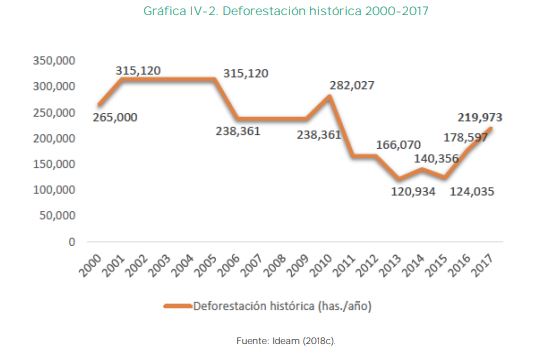 Se reconoce entonces la necesidad imperativa de avanzar en la presente iniciativa legislativa y así encaminar el trabajo de la comunidad con la agenda ambiental de nivel nacional consolidando así la biodiversidad como activo estratégico de la Nación, para que la conservación de este capital natural sea una oportunidad para la generación de riqueza y no fuente de conflictos en los territorios.Entre 2005 y 2015 se perdieron 1.5 millones de hectáreas de bosque y en los dos últimos años se deforestaron 178 mil y 219 mil hectáreas respectivamente. La mayor pérdida de ecosistemas boscosos se presentó en la Amazonía, el Pacífico y los Andes, territorios con suelos de aptitud forestal y vocación de protección, en donde se ha identificado la necesidad de priorizar acciones del Estado para ejercer control territorial y llevar a cabo inversiones para su desarrollo social y económico. Lo anterior se ve limitado ante la ausencia de información oficial predial y de tenencia de la tierra (Ideam, MinAmbiente, 2018).  Así las cosas, con la presente iniciativa se pretende un plan de beneficios dirigidos a ciudadanos, empresas, e instituciones educativas en sus diferentes trámites con los cuales generarán beneficios económicos derivados de implementar el programa “Colombia reforesta”.De esta manera, a la fecha y según registros del DANE se tiene que en 2017 fueron matriculados por nivel educativo 10.020.294 alumnos dentro de los cuales se encuentran 987.985 en el nivel preescolar, 4.316.446 en básica primaria y 4.715.863 en básica secundaria y media, los cuales se subdividen en 8.036.467 pertenecientes al sector oficial y 1.983.807 al sector no oficial. En este sentido, los mismos se distribuyen en 7.640.500 en el sector urbano y 2.379.794 al sector rural. Esto indica que en promedio cerca de 500.000 estudiantes se gradúan por año, por lo que se lograría llegar a un total de 4.000.000 millones de árboles por año solo en el caso de las instituciones educativas y otros cerca de 500.000 árboles provenientes de personas y empresas, lo que representaría la reforestación de cerca de 5.000.000 millones de árboles o lo equivalente a 3000 hectáreas de bosque reforestado por año. Ahora bien, en cuanto al impacto fiscal de la iniciativa el mismo se calcula a partir del descuento otorgado en la expedición de los documentos contemplados por lo que los costos para cada una de las entidades responsables de la expedición de los documentos es el siguiente:En 2018 fueron atendidos 931.875 colombianos para duplicado de cédula en línea lo que significaría un costo fiscal del orden de los $ 8.275.000.000 millones de pesos en el caso de la registraduría.En el caso de la cancillería se tiene que al año son expedidos en promedio 33.000 pasaportes entre los que se cuentas los ordinarios y ejecutivos, siendo estos una proporción muy pequeña por lo cual el presente cálculo se realiza suponiendo que todos los pasaportes serán ordinarios, lo que significaría un costo fiscal del orden de los $ 1.095.600.000 millones de pesos.En el caso de los costos derivados de la matrícula mercantil los mismos van a depender del tamaño de la empresa en términos de activos por lo que no es posible establecer con claridad cuál sería el impacto en materia de renovaciones de matrículas mercantiles. Igualmente, sucede para el caso de las licencias de tránsito.En cuanto a las iniciativas planteadas como incentivo para las entidades educativas las mismas no representarían un impacto fiscal.MARCO NORMATIVONaciones Unidas 1992 Que el mecanismo de Reducción de Emisiones por Deforestación y Degradación (REDD+), fue creado bajo la Convención Marco de las Naciones Unidas sobre Cambio Climático y como parte de la Estrategia Nacional REDD+.La Declaración Conjunta de Interés, suscrita entre Colombia y los Gobiernos de Noruega, Alemania y Reino Unido, tiene dos alcances a nivel nacional; el primero corresponde al diseño e implementación de políticas y estructuras que permitan la reducción de emisiones por deforestación mediante la promoción de una economía baja en carbono, y el segundo, a un esquema de pago por resultados.CONSTITUCIÓN POLÍTICA DE COLOMBIAARTICULO 8o. Es obligación del Estado y de las personas proteger las riquezas culturales y naturales de la Nación.ARTICULO 79. Todas las personas tienen derecho a gozar de un ambiente sano. La ley garantizará la participación de la comunidad en las decisiones que puedan afectarlo.Es deber del Estado proteger la diversidad e integridad del ambiente, conservar las áreas de especial importancia ecológica y fomentar la educación para el logro de estos finesARTICULO 80. El Estado planificará el manejo y aprovechamiento de los recursos naturales, para garantizar su desarrollo sostenible, su conservación, restauración o sustitución.Además, deberá prevenir y controlar los factores de deterioro ambiental, imponer las sanciones legales y exigir la reparación de los daños causados.Así mismo, cooperará con otras naciones en la protección de los ecosistemas situados en las zonas fronterizasLa Ley 99 de 1993 ARTÍCULO 1o. PRINCIPIOS GENERALES AMBIENTALES. La Política ambiental colombiana seguirá los siguientes principios generales:1. El proceso de desarrollo económico y social del país se orientará según los principios universales y del desarrollo sostenible contenidos en la Declaración de Río de Janeiro de junio de 1992 sobre Medio Ambiente y Desarrollo.(…)12. El manejo ambiental del país, conforme a la Constitución Nacional, será descentralizado, democrático, y participativo.Articulo 5 FUNCIONES DEL MINISTERIO (…)9) Adoptar, conjuntamente con el Ministerio de Educación Nacional, a partir de enero de 1995, los planes y programas docentes y el pénsum que en los distintos niveles de la educación nacional se adelantarán en relación con el medio ambiente y los recursos naturales renovables, promover con dicho Ministerio programas de divulgación y educación no formal y reglamentar la prestación del servicio ambiental(…)LEY 115 DE 1994…ARTÍCULO 66.- Servicio social en educación campesina. Los estudiantes de establecimientos de educación formal en programas de carácter agropecuario, agroindustrial o ecológico prestarán el servicio social obligatorio capacitando y asesorando a la población campesina de la región. Las entidades encargadas de impulsar el desarrollo del agro colaborarán con dichos estudiantes para que la prestación de su servicio sea eficiente y productiva. …ARTÍCULO 97.- Servicio social obligatorio. Los estudiantes de educación media prestarán un servicio social obligatorio durante los dos (2) grados de estudios, de acuerdo con la reglamentación que expida el Gobierno Nacional.…Decreto 1075 de 2015 Artículo 2.3.3.4.1.2.4. Servicio social obligatorio. Los alumnos de educación media de los establecimientos de educación formal, estatales y privados, podrán prestar el servicio social obligatorio previsto en los artículos 66 y 97 de la Ley 115 de 1994 en educación ambiental, participando directamente en los proyectos ambientales escolares, apoyando la formación o consolidación de grupos ecológicos escolares para la resolución de problemas ambientales específicos o participando en actividades comunitarias de educación ecológica o ambiental.DECRETO 1257 DE 2017El cual conforma La Comisión Intersectorial para el Control de la Deforestación y la Gestión Integral para la Protección de Bosques Naturales (CICOD), que permite, entre otros objetivos, el control efectivo de la desforestación y una gestión adecuada para la protección de bosques naturales y la ejecución de las políticas públicas y los proyectos de inversión y/o programas estratégicos para la conservación de los bosques naturales de Colombia.Marco de Derecho Internacional Declaración del día del árbol: Existe el día internacional del árbol, celebrado el 21 de marzo. Es conocido también como el Día Forestal Mundial y surgió de una recomendación del Congreso Forestal Mundial celebrado en Roma en 1969, la cual fue aceptada por la Organización de Naciones Unidas para la Agricultura y la Alimentación (FAO) en 1971.Declaración de Río sobre el Medio Ambiente y Desarrollo, cuyo objetivo es establecer una alianza mundial equitativa, mediante la creación de nuevos niveles de cooperación entre los Estados, los sectores claves de las sociedades y las personas, procurando alcanzar acuerdos internacionales en los que se respeten los intereses y se proteja la integridad del sistema ambiental”.Ley 29 de 1992 - Por medio de la cual se aprueba el "Protocolo de Montreal relativo a las sustancias agotadoras de la capa de ozono", suscrito en Montreal el 16 de septiembre de 1987, con sus enmiendas adoptadas en Londres el 29 de junio de 1990 y en Nairobi el 21 de junio de 1991.Ley 30 del 5 de marzo de 1990, ratifica el Convenio de Viena para la protección de la capa de ozono, que busca evitar los impactos potencialmente nocivos de la modificación de la capa de ozono sobre la salud humana y el medio ambiente y propende por una mayor investigación con el fin de aumentar el nivel de conocimientos científicos al respecto.Ley 165 de 9 de noviembre de 1994, aprueba el Convenio Sobre la Diversidad Biológica cuyos objetivos son la conservación de la diversidad biológica, la utilización sostenible de sus componentes y la participación justa y equitativa en los beneficios que se deriven de la utilización de los recursos genéticos. Este convenio fue ratificado mediante la Ley 165 del 9 de noviembre de 1994.Ley 45 de 1983 ratifica el Convenio de las Naciones Unidas para la Protección del Patrimonio Mundial, Cultural y Natural, celebrado en París el 16 de noviembre de 1972. En sus artículos 4 y 5, la Convención establece:“Artículo 4° Preservación de la vida en la tierra. Las generaciones actuales tienen la responsabilidad de legar a las generaciones futuras un planeta que en un futuro no esté irreversiblemente dañado por la actividad del ser humano. Al recibir la Tierra en herencia temporal, cada generación debe procurar utilizar los recursos naturales razonablemente y atender a que no se comprometa la vida con modificaciones nocivas de los ecosistemas y a que el progreso científico y técnico en todos los ámbitos no cause perjuicios a la vida en la Tierra.Artículo 5. Protección del medio ambiente. 1. Para que las generaciones futuras puedan disfrutar de la riqueza de los ecosistemas de la Tierra, las generaciones actuales deben luchar en pro del desarrollo sostenible y preservar las condiciones de la vida y, especialmente, la calidad e integridad del medio ambiente. 2. Las generaciones actuales deben cuidar de que las generaciones futuras no se expongan a una contaminación que pueda poner en peligro su salud o su propia existencia. 3. Las generaciones actuales han de preservar para las generaciones futuras los recursos naturales necesarios para el sustento y el desarrollo de la vida humana”.Ley 1844 de 2017 por medio del cual se aprueba el Acuerdo de Paris, adoptado el 12 de diciembre de 2015 en Paris, Francia. Ley 1931 de 2018, por la cual se establecen directrices para la gestión del cambio climático. Derecho ComparadoSegún los resultados del Índice de Desempeño Ambiental (EPI), el cual proporciona un resumen basado en datos del estado de la sostenibilidad en todo el mundo. Utilizando 32 indicadores de desempeño en 11 categorías de problemas, mediante el cual se clasifican a 180 países en materia de salud ambiental y vitalidad del ecosistema. En este sentido, para el 2020 el Índice EPI destaca a Dinamarca, Luxemburgo, Suiza, Reino Unido y Francia como los cinco países líderes en aspectos ambientales, esto, en comparación con Colombia que se ubica en la posición 50 solamente superada por Chile en términos de países de América Latina.Así las cosas, el índice EPI indica que Colombia viene abordando de una mejor manera los desafíos ambientales permitiendo comprender los determinantes del progreso ambiental y a refinar las opciones de políticas.Dinamarca, por ejemplo, tiene como objetivo general de la política forestal la combinación de naturaleza, producción y oportunidades recreativas, mediante incentivos al manejo forestal sostenible en general, la protección de la naturaleza forestal y biológica, la participación pública y uso de los bosques a través de recreación al aire libre, la mejora en las condiciones del marco económico para el sector forestal, además de cuestiones forestales internacionales.Chile, en el 2000, estudió una iniciativa llamada la Ley del Árbol, la cual proponía medidas como que cada propietario de inmuebles con árboles sería responsable de su cuidado y la reposición de árboles dañados. Turquía existe la ley forestal la cual protege los bosques urbanos y las áreas recreativas boscosas. Situaciones que pueden llegar a configurar conflicto de interésLa Ley 2003 de 2019 “Por la cual se modifica parcialmente la Ley 5 de 1992 y se dictan otras disposiciones”, modificó el régimen de conflicto de intereses de los Congresistas e introdujo la obligación de que se incluyan en el proyecto y en las ponencias, un acápite que describa las circunstancias o eventos que pueden generar un conflicto de interés. Sobre este particular, el inciso primero del artículo 3 señala lo siguiente: «Artículo 3. El artículo 291 de la Ley 5 de 1992 quedará así: Artículo 291. Declaración de Impedimentos. El autor del proyecto y el ponente presentarán en el cuerpo de la exposición de motivos un acápite que describa las circunstancias o eventos que podrían generar un conflicto de interés para la discusión y votación del proyecto, de acuerdo al artículo 286. Estos serán criterios guías para que los otros congresistas tomen una decisión en torno a si se encuentran en una causal de impedimento, no obstante, otras causales que el Congresista pueda encontrar».Teniendo en cuenta la obligación del artículo 3 de la Ley 2003 de 2019, a continuación, se proponen algunas de las situaciones que podrían dar lugar a un conflicto de interés por parte de los congresistas al momento de discutir o votar este Proyecto de Ley.  Lo anterior no implica que sean las únicas situaciones o causales que podrían configurar un conflicto de interés, por lo que si algún Congresista considera que existe otra causal por la cual deba declararse impedido, deberá manifestarlo oportunamente. a) Ser accionista de instituciones educativas en básica media. b) Que su cónyuge, compañero o compañera permanente o alguno de sus parientes dentro del segundo grado de consanguinidad, segundo de afinidad o primero civil sea directivo o accionista de instituciones educativas en básica media.c) Ser accionista de entidades cuyo objeto social se relacione con comercialización de árboles y similares. d) Que su cónyuge, compañero o compañera permanente o alguno de sus parientes dentro del segundo grado de consanguinidad, segundo de afinidad o primero civil sea directivo o accionista de entidades cuyo objeto social se relacione con comercialización de árboles y similares.Del honorable congresista,ERWIN ARIAS BETANCUR
H.R. a la Cámara por el Departamento de CaldasReferenciasOrganización de las naciones Unidas para la alimentación y la agricultura FAO. El estado de los Bosques del Mundo, las vías forestales hacia el desarrollo sostenible. Disponible en web: [http://www.fao.org/3/I9535ES/i9535es.pdf] Aguae Fundación. (2016). Los árboles son los pulmones del planeta. Obtenido de https://www.fundacionaquae.org/aquaeviews/edition-28/img/infografia_oxigeno.pdfConagua. (2016). Los árboles y el agua, complicidad para la vida. Obtenido de https://www.iagua.es/noticias/mexico/conagua/17/06/29/arboles-y-agua-complicidad-vidaCrawford, M. (2018). Calaveras Big Trees Association. Obtenido de https://bigtrees.org/Crews, J. (2003). Significado simbólico del bosque y del árbol en el folclore. Obtenido de http://www.fao.org/tempref/docrep/fao/005/y9882s/y9882s07.pdfEscobar, E. (2017). La grave deforestación en Colombia, nos afecta a todos y es el gran reto. Obtenido de http://www.natura.org.co/portfolio-item/la-grave-deforestacion-colombia-nos-afecta-todos-gran-reto/FAO. (2018). Los bosques, el desarrollo económica y el medio ambiente. . Obtenido de http://www.fao.org/docrep/003/X6955S/X6955S02.htmIDEAM. (2016). Deforestación en Colombia. Obtenido de http://www.ideam.gov.co/web/ecosistemas/deforestacion-colombiaLegislatura de la Ciudad Autónoma de Buenos Aires. (2009). Ley de árbolado público urbano. Obtenido de http://www2.cedom.gob.ar/es/legislacion/normas/leyes/ley3263.htmlLizacano, O. (2016). Proyecto de ley por medio del cual se promueve la siembra obligatoria de árboles - Ley siembra verde. Obtenido de http://leyes.senado.gov.co/proyectos/images/documentos/Textos%20Radicados/proyectos%20de%20ley/2015%20-%202016/PL%20171-16%20arboles.pdfMinisterio de Ambiente. (2002). Política Nacional de Educación Ambiental Obtenido de http://oab.ambientebogota.gov.co/apc-aa-files/57c59a889ca266ee6533c26f970cb14a/politica_nacional_educacion_ambiental.pdfOEI. (2018). La deforestación en el mundo. Obtenido de https://www.oei.es/historico/divulgacioncientifica/?La-deforestacion-en-el-mundoONU. (20112). Plant for the planet. Obtenido de http://www.un.org/climatechange/es/blog/2014/08/plant-planet- billion-tree-campaign-2/Raspeig. (2014). Importancia de los árboles en las ciudades. Obtenido de http://www.raspeig.es/uploads/ficheros/portales/documentos/201405/documentos-control-de-plagas-en-san-vicente-del-raspeig-es.pdfReal Academia Española. (2018). Árbol. Obtenido de http://dle.rae.es/srv/fetch?id=3QPp95dS., M. M. (2016). ¿El agua en Colombia alcanza para todos? Obtenido de https://www.elespectador.com/noticias/medio-ambiente/el-agua-colombia-alcanza-todos-articulo-641927Semana Sostenible. (2015). En el mundo hay 422 árboles por persona. Obtenido de https://sostenibilidad.semana.com/medio-ambiente/articulo/arboles-mundo-cuantos-actualidad/33780Tree People. (s.f.). Los 22 beneficios principales de los árboles. Obtenido de 2015: https://www.treepeople.org/espanol/beneficios-de-arboles.The Danish national forest programme in an international perspective.  https://naturstyrelsen.dk/media/nst/Attachments/dnf_eng.pdfJuliano Assunção Clarissa Gandour Romero Rocha Rudi Rocha. Does Credit A!ect Deforestation? Evidence from a Rural Credit Policy in the Brazilian Amazon. https://climatepolicyinitiative.org/wp-content/uploads/2013/01/Does-Credit-Affect-Deforestation-Evidence-from-a-Rural-Credit-Policy-in-the-Brazilian-Amazon-Technical-Paper-English.pdfKARINA ROJANORepresentante a la CámaraJOSÉ AMAR SEPÚLVEDARepresentante a la CámaraCESAR LORDUY MALDONADORepresentante a la CámaraMODESTO AGUILERA VIDESRepresentante a la CámaraANGELA SÁNCHEZ LEALRepresentante a la CámaraOSWALDO ARCOS BENAVIDESRepresentante a la CámaraJOSÉ DANIEL LÓPEZ JIMÉNEZRepresentante a la CámaraELOY QUINTERO ROMERORepresentante a la CámaraATILANO ALONSO GIRALDORepresentante a la CámaraGUSTAVO PUENTES DIAZRepresentante a la CámaraGLORIA BETTY ZORRO AFRICANORepresentante a la CámaraMAURICIO PARODI DIAZRepresentante a la CámaraAQUILEO MEDINA ARTEAGARepresentante a la Cámara                          JULIO CÉSAR TRIANA QUINTERORepresentante a la CámaraCARLOS MARIO FARELO DAZARepresentante a la Cámara                          JOSÉ LUIS PINEDO CAMPORepresentante a la Cámara                                                                      JAIME RODRÍGUEZ CONTRERASRepresentante a la CámaraCARLOS CUENCA CHAUXRepresentante a la CámaraBAYARDO BETANCOURT PÉREZ   Representante a la CámaraCIRO FERNÁNDEZ NÚÑEZRepresentante a la CámaraJAIRO HUMBERTO CRISTO CORREA               Representante a la CámaraSALÍM VILLAMIL QUESSEPRepresentante a la CámaraHÉCTOR  VERGARA SIERRARepresentante a la CámaraHARRY GIOVANNY GONZALEZ GARCIA 
Representante a la CámaraOSCAR CAMILO ARANGORepresentante a la CámaraAYDEÉ LIZARAZO CUBILLOSH. SENADORA de la RepúblicaRICARDO ALFONSO FERRO LOZANORepresentante a la CámaraDAIRA GALVIS MENDEZH. Senadora de la República MAURICIO TORORepresentante a la CámaraJORGE MÉNDEZ HERNÁNDEZRepresentante a la Cámara                      PeriodoSuperficie deforestada (ha)Variación %1990-20002.654.4562000-20051.578.012-0,405523392005-20101.409.868-0,106554322010-2012332.145-0,764414122012-2013120.938-0,635887942013-2014140.3560,160561612014-2015124.035-0,116282882015-2016178.5970,4398919662016-2017219.9730,2316724256.758.380KARINA ROJANORepresentante a la CámaraJOSÉ AMAR SEPÚLVEDARepresentante a la CámaraCESAR LORDUY MALDONADORepresentante a la CámaraMODESTO AGUILERA VIDESRepresentante a la CámaraANGELA SÁNCHEZ LEALRepresentante a la CámaraOSWALDO ARCOS BENAVIDESRepresentante a la CámaraJOSÉ DANIEL LÓPEZ JIMÉNEZRepresentante a la CámaraELOY QUINTERO ROMERORepresentante a la CámaraATILANO ALONSO GIRALDORepresentante a la CámaraGUSTAVO PUENTES DIAZRepresentante a la CámaraGLORIA BETTY ZORRO AFRICANORepresentante a la CámaraMAURICIO PARODI DIAZRepresentante a la CámaraAQUILEO MEDINA ARTEAGARepresentante a la Cámara                          JULIO CÉSAR TRIANA QUINTERORepresentante a la CámaraCARLOS MARIO FARELO DAZARepresentante a la Cámara                          JOSÉ LUIS PINEDO CAMPORepresentante a la Cámara                                                                      BAYARDO BETANCOURT PÉREZ   Representante a la CámaraCIRO FERNÁNDEZ NÚÑEZRepresentante a la CámaraJAIRO HUMBERTO CRISTO CORREA               Representante a la CámaraSALÍM VILLAMIL QUESSEPRepresentante a la CámaraHÉCTOR  VERGARA SIERRARepresentante a la CámaraHARRY GIOVANNY GONZALEZ GARCIA 
Representante a la CámaraOSCAR CAMILO ARANGORepresentante a la Cámara             AYDEÉ LIZARAZO CUBILLOSH. SENADORA de la RepúblicaRICARDO ALFONSO FERRO LOZANORepresentante a la Cámara	    	DAIRA GALVIS MENDEZH. Senadora de la República MAURICIO TORORepresentante a la CámaraJORGE MÉNDEZ HERNÁNDEZRepresentante a la Cámara                     